ИЗВЕЩЕНИЕ№ 39-20о проведении процедуры закупки у единственного поставщика на поставку товараСпособ закупки: закупка у единственного поставщика (Поставщика, подрядчика).Наименование, место нахождения, почтовый адрес, адрес электронной почты, номер контактного телефона Покупателя:Государственное автономное образовательное учреждение дополнительного профессионального образования «Ленинградский областной институт развития   образования» (ГАОУ ДПО «ЛОИРО») 197136, Санкт-Петербург, Чкаловский пр. д. 25а, литер,  Аloiro- zakaz@yandex.ru ; т/ф (812) 372-52-36 доб. 128    Контактное лицо:  Латушко Валентина Александровна .Предмет договора с указанием количества поставляемого товара, объема выполняемых работ, оказываемых услуг: Поставка аудио-видео техники, сопутствующих товаров  в количестве 64 единицыМесто поставки товара, выполнения рабов количестве, оказания услуг: Санкт-Петербург, Чкаловский пр. д. 25а, лит. А, Срок и условия оказания услуг: в сроки согласно договоруСведения о начальной цене договора (цене лота):361312,00 (триста шестьдесят одна тысяча триста двенадцать) рублей 00 копеек. НДС, если не применяется, указать причину.Условия оплаты:Оплата производится по безналичному расчету  согласно договору. Срок, место и порядок предоставления документации о закупке, размер, порядок и  сроки внесения платы, взимаемой Покупателем за предоставление документации, если такая плата установлена Покупателем, за исключением случаев предоставления документации в форме электронного документа:Информация (извещение) о проведении процедуры закупки у единственного поставщика размещается на официальный сайт РФ www.zakupki.gov.ru и сайте loiro.ru.  Информация о предоставлении заявок на участие в процедуре закупки у единственного Поставщика: - Не предусмотрено.Место и дата рассмотрения предложений (заявок) участников закупки и    подведения итогов закупки: -  Предложения не  рассматриваются, итоги не подводятся.Приложения:1. Проект договора Специалист отдела правовой и договорной деятельности                           В.А. ЛатушкоЮрисконсульт                                                                                                      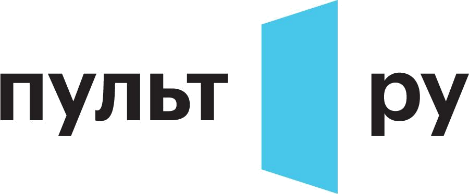 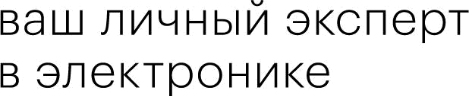 Договор купли-продажи 	Общество с ограниченной ответственностью «ПУЛЬТ.ру», именуемое в дальнейшем «Продавец», в лице Генерального директора Козлова Павла Сергеевича, действующего на основании Устава, и Государственное автономное образовательное учреждение дополнительного профессионального образования «Ленинградский областной институт развития   образования» (ГАОУ ДПО «ЛОИРО»), именуемое в дальнейшем «Покупатель»,  в лице Проректора по развитию и экономике образовательных проектов Ребровой Вероники Ивановн, действующий на основании доверенности от 31.08.2020 года № 7 , с другой стороны, совместно именуемые «Стороны», заключили настоящий Договор о нижеследующем:Предмет Договора1.1. По настоящему Договору Продавец обязуется передать в собственность Покупателя аудио-видео технику, сопутствующие товары (далее – «Товар»), а Покупатель обязуется принять Товар и оплатить его на условиях настоящего Договора.1.2. Наименование, количество, цена, технические характеристики Товара определяются сторонами в приложении ― счёте за номером, соответствующим номеру Договора и (или) в накладных и счетах-фактурах, являющихся неотъемлемой частью настоящего Договора.1.3. Основанием заключения настоящего Договора является Федеральный закон от 18.07.2011 №223-ФЗ «О закупках товаров, работ, услуг отдельными видами юридических лиц»  (далее – 223-ФЗ, Закон), Положение о закупках товаров работ, услуг для ГАОУ ДПО «ЛОИРО».1.3. Гарантийное обслуживание Товара осуществляется в сервисных центрах производителей1.4.Права и обязанности сторон2.1. Продавец обязан:2.1.1. Передать в транспортную компанию Товар надлежащего качества и в надлежащей упаковке для отправки покупателю в течение 10 (десяти) рабочих дней с момента поступления оплаты на счет Продавца. Доставка также может быть осуществлена Продавцом с помощью собственной курьерской службы в течение 10 (десяти) рабочих дней.2.1.2. Одновременно с передачей Товара передать гарантийные талоны, инструкции по эксплуатации, технические паспорта на Товар.2.1.3. Передать Покупателю Товар, свободный от любых прав третьих лиц.2.2. Покупатель обязан:2.2.1. Оплатить Товар в порядке и в сроки, предусмотренные настоящим Договором.2.2.2. Обеспечить приемку Товара.2.2.3. Передать Продавцу документы, подтверждающие получение Товара в течение 10 (десяти) дней с момента получения Товара.Цена и порядок расчетов3.1. Сумма настоящего Договора определяется как совокупность платежей согласно выставленным Продавцом счетам. Цены включают в себя стоимость всей необходимой упаковки, маркировки, а также все налоги и сборы, взимаемые на территории РФ на момент выставления счета.3.2. Расчеты по настоящему Договору производятся путем:3.2.1. Перечисления стоимости Товара на расчетный счет Продавца. Покупатель осуществляет 100%предоплату Товара на основании счетов, выставленных Продавцом. Выставленный счет должен быть оплачен не позднее 3 (трех) банковских дней с момента его выставления.3.2.2. Все расчеты по настоящему Договору осуществляются в рублях за счет средств субсидии из федерального бюджета (по Соглашению о предоставлении из федерального бюджета грантов в форме субсидий в соответствии с пунктом 4 статьи 78.1 Бюджетного кодекса Российской Федерации от «23» июня 2020 г.  № 073-15-2020-1419 с Министерством просвещения Российской Федерации) на условиях 100% предоплаты на основании выставленного Поставщиком счета.3.2.3. Оплаты полной стоимости заказа наличными в момент доставки Товара Продавцом Покупателю.3.3. При невыполнении либо несвоевременном выполнении Покупателем п.п. 3.2. настоящего Договора Продавец имеет право пересмотреть цены на Товар в одностороннем порядке.Качество Товара4.1. В случае существенного нарушения требований к качеству Товара (обнаружения неустранимых недостатков; недостатков, которые не могут быть устранены без несоразмерных расходов или затрат времени или выявляются неоднократно, проявляются вновь после их устранения и других подобных недостатков) Покупатель вправе потребовать замены Товара ненадлежащего качества Товаром, соответствующим Договору.4.2. Продавец отвечает за недостатки Товара, если не докажет, что недостатки Товара возникли после его передачи Покупателю вследствие нарушения Покупателем инструкции по эксплуатации и хранению Товара, либо действий третьих лиц, либо вследствие обстоятельств непреодолимой силы.4.3. В течение гарантийного срока требования, связанные с недостатками Товара, должны быть предъявлены сервисной организации производителей Товара.4.4. Гарантийный срок указан в инструкции по эксплуатации оборудования.Передача и приемка Товара5.1. По г. Москве и Московской области Товар доставляется собственной курьерской службой.5.2. За пределы г. Москвы товар доставляется через транспортную организацию (далее ― Перевозчика) за счет Покупателя. В этом случае Продавец самостоятельно передает Товар Перевозчику для доставки Покупателю. Расходы по доставке Товара возмещаются Продавцу Покупателем при оплате Товара. С момента передачи Товара Перевозчику ответственность за сохранность Товара возлагается на Перевозчика.5.3. Право собственности на Товар и риск случайной гибели переходят к Покупателю с момента сдачи Товара Продавцом Покупателю. С указанного момента Продавец считается выполнившим свою обязанность по передаче Товара.5.4. Покупатель обязан принять переданный ему Товар в течение 3 (трех) рабочих дней с момента доставки Товара по месту назначения (при доставке через Перевозчика).5.5. Покупатель обязан известить Продавца о нарушении условий Договора о количестве, качестве, комплектности, таре и (или) упаковке Товара в течение 3 (трех) рабочих дней с момента получения Товара.5.6. В случае невыполнения правила, предусмотренного п.5.5., Продавец вправе отказаться полностью или частично от удовлетворения требований Покупателя о передаче ему недостающего количества Товара или замене Товара, если докажет, что невыполнение этого правила Покупателем повлекло невозможность удовлетворить его требования или влечет для Продавца несоизмеримые расходы по сравнению с теми, которые он понес бы, если бы был своевременно извещен о нарушении Договора.Ответственность сторон6.1. Ответственность сторон в случаях, не предусмотренных настоящим Договором, определяется в соответствии с действующим законодательством РФ.Обстоятельства непреодолимой силы7.1. Стороны освобождаются от ответственности за частичное или полное неисполнение своих обязательств по настоящему Договору, если их исполнению препятствует чрезвычайное и непредотвратимое при данных условиях обстоятельство (непреодолимая сила).7.2. При возникновении обстоятельств непреодолимой силы, препятствующих исполнению обязательств по настоящему Договору одной из сторон, она обязана оповестить другую сторону не позднее 3 (трех) рабочих дней с момента возникновения таких обстоятельств, при этом срок выполнения обязательств по настоящему Договору переносится соразмерно времени, в течение которого действовали такие обстоятельства.Срок действия настоящего Договора8.1. Настоящий Договор вступает в силу с момента его подписания сторонами и действует до полного исполнения ими обязательств по настоящему Договору или до расторжения настоящего Договора.8.2. Настоящий Договор может быть расторгнут по взаимному согласованию сторон, совершенному в письменной форме.Разрешение споров9.1. Все споры и разногласия, которые могут возникнуть между сторонами, будут разрешаться путем переговоров на основе действующего законодательства.9.2. Споры и разногласия, которые не могут быть урегулированы Сторонами, подлежат разрешению в суде в порядке, установленном действующим законодательством Российской Федерации.Дополнительные условия и заключительные положения10.1. Любые изменения и дополнения к настоящему Договору действительны при условии, если они совершены в письменной форме и подписаны сторонами или надлежаще уполномоченными на то представителями сторон.10.2. Все уведомления и сообщения должны направляться в письменной форме.10.3. Договор составлен в двух экземплярах, из которых один находится у Продавца, второй – у Покупателя.11.Адреса и платежные реквизиты сторон:           УТВЕРЖДАЮ:Проректор по развитию и экономике образовательных проектов ________________Реброва В.И._______ сентября  2020 г.М.П.                                                                              ПОКУПАТЕЛЬ:                                                               ПРОДАВЕЦ: